UpozorněníPlánované zasedání ZO Trokavec dne 16. 10. 2020 se uskuteční v sále Lidového domu v Trokavci ve  20.00 z důvodu zajištění protiepidemických nařízení v ČR.(Usnesením vlády ČR č. 400/2020).						Martin Klouda- starosta obce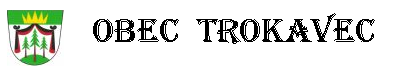 